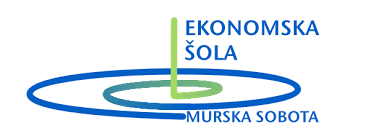 SREDNJA ŠOLA IN GIMNAZIJANoršinska ulica 139000 Murska SobotaRoditeljski sestanekza dijakinje in dijake 1. letnikov ter njihove starše in skrbnikeSpoštovane dijakinje, spoštovani dijaki, starši in skrbniki."Lepo je na novo začeti. Začetki so nepopisan list, na katerega se lahko napiše najboljše mojstrovine, največje skrivnosti, najbolj izbrane besede. Pričeti pomeni ustvarjati svet novih možnosti, ki jih prej še ni bilo."  (Julia Doria)Vabimo vas na naše prvo skupno srečanje, ki bo potekalov  četrtek,  31. 8. 2023, ob 16.30 uri v avli šole.Srečanje bo potekalo pa naslednjem razporedu:Uvodni pozdrav in informacije ob začetku šolskega leta (dijaki in starši v avli šole).Srečanje z razredniki po učilnicah.Veselimo se srečanja z vami in vas lepo pozdravljamo.Ravnatelj:  Darko Petrijan, univ. dipl. ekon.